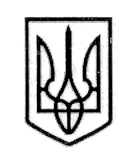                                                У К Р А Ї Н А                           СТОРОЖИНЕЦЬКА МІСЬКА РАДА ЧЕРНІВЕЦЬКОГО РАЙОНУ ЧЕРНІВЕЦЬКОЇ ОБЛАСТІВИКОНАВЧИЙ КОМІТЕТР І Ш Е Н Н Я  21 травня  2024 року                                                                           №    139                                                                                                       Розглянувши клопотання Тетяни КАТАМАЙ, жительки м. Сторожинець, доньки Богдана КАТАМАЯ та керуючись Законом України "Про місцеве самоврядування в Україні",виконавчий комітет міської ради вирішив:Виготовити та встановити меморіальну  дошку для вшанування пам`яті Богдана КАТАМАЯ - Заслуженого працівника культури України, Почесного громадянина м.Сторожинець, члена Національної Всеукраїнської музичної спілки, засновника та диригента народних аматорських хорів «Горицвіт» та «Барвінок», самодіяльного композитора, педагога, музично-громадського діяча, на будівлі, де  він проживав, а саме: м.Сторожинець, вулиця Б. Катамая, будинок 5. Макет меморіальної дошки додається (Додаток).Начальнику відділу документообігу та контролю Миколі БАЛАНЮКУ забезпечити оприлюднення, у встановленому порядку даного рішення.Дане рішення набуває чинності з моменту його оприлюднення. Контроль за виконанням цього рішення покласти на заступника Сторожинецького міського голови з питань цифрового розвитку,  цифрових трансформацій, цифровізації та з оборонних питань                                                           Віталія ГРИНЧУКА.         Сторожинецький  міський  голова                                Ігор МАТЕЙЧУКВиконавець:Начальник відділу організаційної та кадрової роботи                                                     Ольга ПАЛАДІЙПогоджено:	Секретар міської ради                                                  Дмитро БОЙЧУКПерший заступникСторожинецького міського голови                             Ігор БЕЛЕНЧУКЗаступник Сторожинецького міського голови з питань цифрового розвитку, цифрових трансформацій, цифровізації та з оборонних питань                                                  Віталій ГРИНЧУКГоловний спеціаліст юридичного відділу                  Галина Олійник Уповноважена особа з питань запобіганнята виявлення корупції у Сторожинецькійміській раді                                                                     Максим МЯЗІННачальник  відділудокументообігу та контролю                                        Микола БАЛАНЮКЩодо встановлення меморіальної дошки Богдану КАТАМАЮНачальник відділу бухгалтерського обліку та звітності                                                                                                                                                                                                               Марія ГРЕЗЮК